А ВЫ ОБЩАЕТЕСЬ С РЕБЕНКОМ ПО ДУШАМ?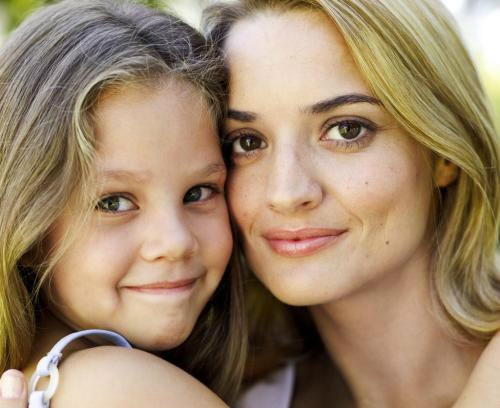 Самое дорогое и самое сложное в наше время – это общение. Как так получилось, что исконно человеческое стремление и умение общаться в современном мире оказалось в дефиците?С одной стороны причина, естественно, в техническом прогрессе. Вспомните ситуацию, когда вдруг вечером, зимой, гаснет свет – по какой-то причине отключили электричество… Это значит, наступила тишина и темнота – выключен телевизор, компьютер, магнитофон, и т.д. Вероятнее всего, два варианта развития событий, зажигаем свечи и начинаем общаться или ложимся спать. Но первая реакция, мне кажется, у всех примерно одинаковая — растерянность: «Что делать-то, чем заняться?» А ведь наши предки так и жили, без телевизора, без компьютера, но зато друг с другом. Без всех этих современных «роскошеств прогресса» сохранялась роскошь человеческого общения.Другая причина – это ускоренный темп современной жизни. У наших детей остается очень мало времени на общение с родителями. У родителей не хватает времени даже на общение друг с другом, а ведь от того, какая у нас обстановка дома, зависит мир и спокойствие во всем нашем мире. Мы сетуем по поводу своей занятости и нехватки времени, но ведь в общении важно не количество, а качество проведенного вместе времени.Мы, взрослые, часто бываем настолько заняты собственными проблемами, что совсем не замечаем, как общаемся с детьми. Порой мы совсем не слушаем, или слушаем выборочно, то есть только то, что хотим услышать. Очень важно выслушать ребенка внимательно. Это означает, что вслушиваться нужно не только в слова, но также следить за выражением его лица, положением тела, за его чувствами.По среднестатистическим данным, ребенок получает в день только 12,5 минуты на общение с родителями. Из этого времени 8,5 минут родители отводят на разного рода наставления, замечания и споры со своими детьми. На доверительное дружеское неформальное общение остается всего лишь 4 минуты в день!Ужасающие статистические данные, не так ли?Общение с родителями поможет ребенку почувствовать свою значимость, ощутить нашу любовь и заботу о нем. А если дети в полной мере почувствуют такое отношение к себе, их потребность «вести себя плохо» отпадет сама собой. Достаточно в течение нескольких минут несколько раз в день оказывать им неформальное внимание, и дети просто поразят нас своим прекрасным поведением и успехами. Стоит поговорить с ними по душам и проникнуться их чувствами, и они часами будут увлеченно играть или заниматься каким-нибудь полезным делом.Разговор по душам - это целенаправленное внимание особой внутренней энергии, истоки которой берут начало в непосредственном личном участии родителя в жизни ребенка. Ваш ребенок постоянно открывает в себе исключительные, уникальные свойства души. Если эти душевные свойства игнорируются взрослыми, то они постепенно перерастают в отчужденность, отдаляют ребенка от своих родителей. В таких случаях вы становитесь сторонним наблюдателем, избегая личной сопричастности.Многие родители общаясь с детьми, не дают им почувствовать духовную близость с ними. Они как будто рядом с ребенком, а чувствами где-то там далеко. Быть вместе без ощущения духовной близости – это значит вообще не быть вместе.Давайте еще раз вспомним эти несложные, но очень важные правила неформального общения с ребенком:1. Найдите для него время;2. Создайте теплую, принимающую атмосферу;3. Относитесь к ребенку, как к лучшему другу;4.Слушайте внимательно, комментируйте ситуацию, если только ребенок просит вас об этом;5. Смотрите в глаза ребенку, пусть ваши глаза будут на одном уровне (если ребенок маленький наклонитесь к нему, возьмите на руки или просто сядьте рядом);6.Используйте телесный контакт, обнимите его, держите за руки;7.На все 100% будьте эмоционально вместе с ребенком.Если вы сейчас в плохом настроении, состоянии или нет времени говорить — честно скажите ребенку об этом. И договоритесь, когда вы сможете пообщаться позже.Если в вашей семье еще нет этой традиции неформального общения, начните создавать ее. Многое зависит от вашей способности уважать ребенка, даже если вы не согласны с ним.Одна мама, узнав о методе неформального общения, решила использовать его для восстановления отношений со своими сыновьями-подростками. Она стала заходить к ним в комнату перед сном целовать каждого, и желать спокойной ночи. Дети игнорировали ее. И вот, после месяца неудачных попыток, она решила, что все бесполезно, расплакалась и не пошла к ребятам в комнату. В этот момент сыновья вышли к ней, и сказали: «Мама, ну ты где? Ведь мы тебя ждем!» Не сдавайтесь! Дети очень ждут улучшения отношений и доверительного общения с вами.Разговор по душам - это основа создания искренних, добрых отношений в семье, это профилактика семейных конфликтов, обид и еще многих проблем. Когда ребенок познал «вкус» «разговора по душам» в семье, он чувствует себя любимым, нужным, желание что-то скрывать, замыкаться в себе или искать понимания на стороне отпадает. Важно так же помнить о высокой ценности неформального общения между всеми членами семьи.Общайтесь на здоровье, общайтесь с любовью, дарите друг другу тепло ваших сердец!http://vk.com/ranneerazvitie